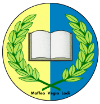 Liceo Statale Maffeo Vegio - Lodi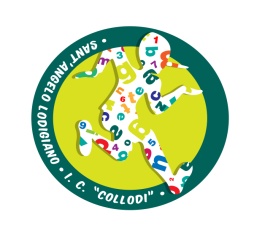     IC “Collodi”- Sant’Angelo Lodigiano Année Scolaire 2016-2017“Il francese nelle scuola primaria per un futuro plurilingue”Il progetto, promosso dall’Institut Français Italia e dall’Ufficio Lingue Lombardia, si colloca nell’ambito di un’ampia riflessione sull’insegnamento del francese a partire  dagli anni della scuola elementare e mira a favorire, tramite un approccio ludico nell’apprendimento di tale lingua, lo sviluppo di una consapevolezza sempre maggiore della necessità di una dimensione plurilinguistica. A tale scopo sono stati previsti, per questo anno scolastico, due incontri pomeridiani durante i quali alcuni studenti della 4^ O ESABAC del "Maffeo Vegio" saranno co-protagonisti, insieme agli alunni di quinta elementare dell’Istituto comprensivo “Collodi”, di momenti di insegnamento e di gioco che si svolgeranno in lingua francese.Mariateresa MezzaProfesseure responsable du projet pour le Maffeo VegioMme Mariateresa Mezza (Français; professeure formatrice référente ESABAC en Littérature française en Lombardie)Mme Catherine Vidali (professeure assistante de langue française)
Mme Vincenza Catalfamo (professeure ESABAC)Mme Mariateresa Mezza (Français; professeure formatrice référente ESABAC en Littérature française en Lombardie)Mme Catherine Vidali (professeure assistante de langue française)
Mme Vincenza Catalfamo (professeure ESABAC)Mme Mariateresa Mezza (Français; professeure formatrice référente ESABAC en Littérature française en Lombardie)Mme Catherine Vidali (professeure assistante de langue française)
Mme Vincenza Catalfamo (professeure ESABAC)Professeures responsables du projet pour l’Istituto Comprensivo « Collodi »Mme Rognoni Luciana (Français)Mme Lupi Chiara (Italien)Mme Rognoni Luciana (Français)Mme Lupi Chiara (Italien)Mme Rognoni Luciana (Français)Mme Lupi Chiara (Italien)Classe du « Maffeo Vegio » impliquée dans le projet8 élèves de la 4^ O ESABAC8 élèves de la 4^ O ESABAC8 élèves de la 4^ O ESABACClasses impliquées de l’Institut  « Collodi » et dates des rencontres06/02/2017 Classes V  A  e V B Collodi h.14,15 - 15,00Classes impliquées de l’Institut  « Collodi » et dates des rencontres06/02/2017 Classe V A  Marudo Classe V A Valerah. 15,00 -  15,45Classes impliquées de l’Institut  « Collodi » et dates des rencontres13/02/20167 Classes V  A  e V B Collodi h.14,45  - 15,00Classes impliquées de l’Institut  « Collodi » et dates des rencontres13/02/20167 Classe V A  Marudo Classe V A Valerah. 15,00 -  15,45Arguments proposés pour les rencontres entre les lycéens de la 4ème O ESABAC et les classes de l’école primaireLes mots du corpsLes prêts linguistiques en français            3.  Les champs sémantiques des                              prêts linguistiques             4. Chanson "Polyglotte"Les mots du corpsLes prêts linguistiques en français            3.  Les champs sémantiques des                              prêts linguistiques             4. Chanson "Polyglotte"Les mots du corpsLes prêts linguistiques en français            3.  Les champs sémantiques des                              prêts linguistiques             4. Chanson "Polyglotte"